What is the profile of your reader?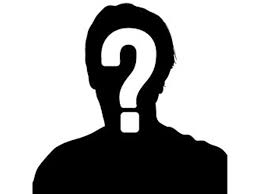 